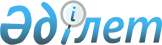 Мәслихаттың 2014 жылғы 24 желтоқсандағы № 87 "Денисов ауданының 2015-2017 жылдарға арналған бюджеті туралы" шешіміне өзгерістер енгізу туралыҚостанай облысы Денисов ауданы мәслихатының 2015 жылғы 27 мамырдағы № 35 шешімі. Қостанай облысының Әділет департаментінде 2015 жылғы 8 маусымда № 5653 болып тіркелді

      Қазақстан Республикасының 2008 жылғы 4 желтоқсандағы Бюджет кодексінің 106, 109-баптарына, Қазақстан Республикасының 2001 жылғы 23 қаңтардағы "Қазақстан Республикасындағы жергілікті мемлекеттік басқару және өзін-өзі басқару туралы" Заңының 6-бабы 1-тармағының 1) тармақшасына сәйкес, Денисов аудандық мәслихаты ШЕШІМ ҚАБЫЛДАДЫ:



      1. Мәслихаттың 2014 жылғы 24 желтоқсандағы № 87 "Денисов ауданының 2015-2017 жылдарға арналған бюджеті туралы" шешіміне (Нормативтік құқықтық актілерді мемлекеттік тіркеу тізілімінде № 5274 тіркелген, 2015 жылғы 21 қаңтарындағы "Әділет" ақпараттық-құқықтық жүйесінде жарияланған) мынадай өзгерістер енгізілсін:



      1-тармақ жаңа редакцияда жазылсын:

      "1. Денисов ауданының 2015-2017 жылдарға арналған бюджеті тиісінше 1, 2, 3 және 4-қосымшаларға сәйкес, оның ішінде 2015 жылға мынадай көлемдерде бекітілсін:

      1) кірістер – 2 778 790,0 мың теңге, оның iшiнде:

      салықтық түсімдер бойынша – 579 572,0 мың теңге;

      салықтық емес түсімдер бойынша – 4 365,0 мың теңге;

      негiзгi капиталды сатудан түсетiн түсiмдер бойынша – 12 500,0 мың теңге;

      трансферттер түсімдері бойынша – 2 182 353,0 мың теңге;

      2) шығындар – 2 781 771,0 мың теңге;

      3) таза бюджеттiк кредиттеу – 37 961,0 мың теңге, оның iшiнде:

      бюджеттiк кредиттер – 47 568,0 мың теңге;

      бюджеттiк кредиттердi өтеу – 9 607,0 мың теңге;

      4) қаржы активтерімен операциялар бойынша сальдо – 0,0 мың теңге, оның iшiнде:

      қаржы активтерiн сатып алу – 0,0 мың теңге;

      5) бюджет тапшылығы (профициті) – - 40 942,0 мың теңге;

      6) бюджет тапшылығын қаржыландыру (профицитін пайдалану) – 40 942,0 мың теңге.";



      3-тармақта:

      1) және 3) тармақшалар алып тасталсын;



      4-тармақта:

      төртінші абзац алып тасталсын.



      Көрсетілген шешімнің 1, 4 қосымшалары осы шешімнің 1, 2 қосымшаларына сәйкес жаңа редакцияда жазылсын.



      2. Осы шешім 2015 жылдың 1 қаңтарынан бастап қолданысқа енгізіледі.      Аудандық мәслихаттың кезектен

      тыс сессиясының төрағасы                   М. Суербасов      Денисов аудандық

      мәслихатының хатшысы                       А. Мұрзабаев      КЕЛІСІЛДІ      "Денисов ауданы әкімдігінің

      экономика және қаржы бөлімі"

      мемлекеттік мекемесінің

      басшысының міндетін атқарушы

      ____________ Ж. М. Жалғаспаев

Мәслихаттың          

2015 жылғы 27 мамырдағы   

№ 35 шешіміне 1-қосымша   Мәслихаттың          

2014 жылғы 24 желтоқсандағы  

№ 87 шешіміне 1-қосымша     2015 жылға арналған Денисов ауданының бюджеті

Мәслихаттың          

2015 жылғы 27 мамырдағы   

№ 35 шешіміне 2-қосымша   Мәслихаттың          

2014 жылғы 24 желтоқсандағы  

№ 87 шешіміне 4-қосымша     2015 жылға арналған кенттің, ауылдың, ауылдық округтер әкімдері аппараттарының бюджеттік бағдарламалар тізбесі
					© 2012. Қазақстан Республикасы Әділет министрлігінің «Қазақстан Республикасының Заңнама және құқықтық ақпарат институты» ШЖҚ РМК
				СанатыСанатыСанатыСанатыСанатыСомасы,

мың теңгеСыныбыСыныбыСыныбыСыныбыСомасы,

мың теңгеІшкi сыныбыІшкi сыныбыІшкi сыныбыСомасы,

мың теңгеАтауыСомасы,

мың теңгеКірістер2778790,01Салықтық түсімдер579572,011Табыс салығы252396,0112Жеке табыс салығы252396,013Әлеуметтік салық149990,0131Әлеуметтік салық149990,014Меншікке салынатын салықтар151064,0141Мүлікке салынатын салықтар101710,0143Жер салығы8586,0144Көлік құралдарына салынатын салық36568,0145Бірыңғай жер салығы4200,015Тауарларға, жұмыстарға және қызметтерге салынатын ішкі салықтар23067,0152Акциздер2071,0153Табиғи және басқа да ресурстарды пайдаланғаны үшін түсетін түсімдер11827,0154Кәсіпкерлік және кәсіби қызметті жүргізгені үшін алынатын алымдар9098,0155Ойын бизнесіне салық71,018Заңдық маңызы бар әрекеттерді жасағаны және (немесе) оған уәкілеттігі бар мемлекеттік органдар немесе лауазымды адамдар құжаттар бергені үшін алынатын міндетті төлемдер3055,0181Мемлекеттік баж3055,02Салықтық емес түсімдер4365,021Мемлекеттік меншіктен түсетін кірістер1418,0215Мемлекет меншігіндегі мүлікті жалға беруден түсетін кірістер1418,026Басқа да салықтық емес түсiмдер2947,0261Басқа да салықтық емес түсiмдер2947,03Негізгі капиталды сатудан түсетін түсімдер12500,031Мемлекеттік мекемелерге бекітілген мемлекеттік мүлікті сату9500,0311Мемлекеттік мекемелерге бекітілген мемлекеттік мүлікті сату9500,033Жерді және материалдық емес активтерді сату3000,0331Жерді сату2000,0332Материалдық емес активтерді сату1000,04Трансферттердің түсімдері2182353,042Мемлекеттік басқарудың жоғары тұрған органдарынан түсетін трансферттер2182353,0422Облыстық бюджеттен түсетін трансферттер2182353,0Функционалдық топФункционалдық топФункционалдық топФункционалдық топФункционалдық топСомасы,

мың теңгеФункционалдық кіші топФункционалдық кіші топФункционалдық кіші топФункционалдық кіші топСомасы,

мың теңгеБюджеттік бағдарламалардың әкiмшiсiБюджеттік бағдарламалардың әкiмшiсiБюджеттік бағдарламалардың әкiмшiсiСомасы,

мың теңгеБюджеттік бағдарламаБюджеттік бағдарламаСомасы,

мың теңгеШығындар2781771,001Жалпы сипаттағы мемлекеттiк қызметтер234879,71Мемлекеттiк басқарудың жалпы функцияларын орындайтын өкiлдi, атқарушы және басқа органдар195505,6112Аудан (облыстық маңызы бар қала) мәслихатының аппараты14193,0001Аудан (облыстық маңызы бар қала) мәслихатының қызметін қамтамасыз ету жөніндегі қызметтер14193,0122Аудан (облыстық маңызы бар қала) әкімінің аппараты66012,0001Аудан (облыстық маңызы бар қала) әкімінің қызметін қамтамасыз ету жөніндегі қызметтер64489,0003Мемлекеттік органның күрделі шығыстары1523,0123Қаладағы аудан, аудандық маңызы бар қала, кент, ауыл, ауылдық округ әкімінің аппараты115300,6001Қаладағы аудан, аудандық маңызы бар қала, кент, ауыл, ауылдық округ әкімінің қызметін қамтамасыз ету жөніндегі қызметтер115300,62Қаржылық қызмет1446,0459Ауданның (облыстық маңызы бар қаланың) экономика және қаржы бөлімі1446,0010Жекешелендіру, коммуналдық меншікті басқару, жекешелендіруден кейінгі қызмет және осыған байланысты дауларды реттеу1446,09Жалпы сипаттағы өзге де мемлекеттiк қызметтер37928,1454Ауданның (облыстық маңызы бар қаланың) кәсіпкерлік және ауыл шаруашылығы бөлімі12007,2001Жергілікті деңгейде кәсіпкерлікті және ауыл шаруашылығын дамыту саласындағы мемлекеттік саясатты іске асыру жөніндегі қызметтер12007,2458Ауданның (облыстық маңызы бар қаланың) тұрғын үй-коммуналдық шаруашылығы, жолаушылар көлігі және автомобиль жолдары бөлімі9619,9001Жергілікті деңгейде тұрғын үй-коммуналдық шаруашылығы, жолаушылар көлігі және автомобиль жолдары саласындағы мемлекеттік саясатты іске асыру жөніндегі қызметтер9619,9459Ауданның (облыстық маңызы бар қаланың) экономика және қаржы бөлімі16301,0001Ауданның (облыстық маңызы бар қаланың) экономикалық саясаттын қалыптастыру мен дамыту, мемлекеттік жоспарлау, бюджеттік атқару және коммуналдық меншігін басқару саласындағы мемлекеттік саясатты іске асыру жөніндегі қызметтер16301,002Қорғаныс3576,51Әскери мұқтаждар3176,5122Аудан (облыстық маңызы бар қала) әкімінің аппараты3176,5005Жалпыға бірдей әскери міндетті атқару шеңберіндегі іс-шаралар3176,52Төтенше жағдайлар жөнiндегi жұмыстарды ұйымдастыру400,0122Аудан (облыстық маңызы бар қала) әкімінің аппараты400,0006Аудан (облыстық маңызы бар қала) ауқымындағы төтенше жағдайлардың алдын алу және оларды жою200,0007Аудандық (қалалық) ауқымдағы дала өрттерінің, сондай-ақ мемлекеттік өртке қарсы қызмет органдары құрылмаған елдi мекендерде өрттердің алдын алу және оларды сөндіру жөніндегі іс-шаралар200,004Бiлiм беру1216736,41Мектепке дейiнгi тәрбие және оқыту112984,0464Ауданның (облыстық маңызы бар қаланың) білім бөлімі112984,0009Мектепке дейінгі тәрбие мен оқыту ұйымдарының қызметін қамтамасыз ету59060,0040Мектепке дейінгі білім беру ұйымдарында мемлекеттік білім беру тапсырысын іске асыруға53924,02Бастауыш, негізгі орта және жалпы орта білім беру1059442,4123Қаладағы аудан, аудандық маңызы бар қала, кент, ауыл, ауылдық округ әкімінің аппараты702,0005Ауылдық жерлерде балаларды мектепке дейін тегін алып баруды және кері алып келуді ұйымдастыру702,0464Ауданның (облыстық маңызы бар қаланың) білім бөлімі1036623,4003Жалпы білім беру1010577,4006Балаларға қосымша білім беру26046,0465Ауданның (облыстық маңызы бар қаланың) дене шынықтыру және спорт бөлімі22117,0017Балалар мен жасөспірімдерге спорт бойынша қосымша білім беру22117,09Бiлiм беру саласындағы өзге де қызметтер44310,0464Ауданның (облыстық маңызы бар қаланың) білім бөлімі44310,0001Жергілікті деңгейде білім беру саласындағы мемлекеттік саясатты іске асыру жөніндегі қызметтер7964,0005Ауданның (облыстық маңызы бар қаланың) мемлекеттік білім беру мекемелер үшін оқулықтар мен оқу-әдiстемелiк кешендерді сатып алу және жеткізу17631,0015Жетім баланы (жетім балаларды) және ата-аналарының қамқорынсыз қалған баланы (балаларды) күтіп-ұстауға қамқоршыларға (қорғаншыларға) ай сайынға ақшалай қаражат төлемі8587,0022Жетім баланы (жетім балаларды) және ата-анасының қамқорлығынсыз қалған баланы (балаларды) асырап алғаны үшін Қазақстан азаматтарына біржолғы ақша қаражатын төлеуге арналған төлемдер447,0029Балалар мен жасөспірімдердің психикалық денсаулығын зерттеу және халыққа психологиялық-медициналық-

педагогикалық консультациялық көмек көрсету8991,0067Ведомстволық бағыныстағы мемлекеттік мекемелерінің және ұйымдарының күрделі шығыстары690,006Әлеуметтiк көмек және әлеуметтiк қамсыздандыру97625,61Әлеуметтiк қамсыздандыру4901,0464Ауданның (облыстық маңызы бар қаланың) білім бөлімі4901,0030Патронат тәрбиешілерге берілген баланы (балаларды) асырап бағу4901,02Әлеуметтiк көмек66316,0451Ауданның (облыстық маңызы бар қаланың) жұмыспен қамту және әлеуметтік бағдарламалар бөлімі66316,0002Жұмыспен қамту бағдарламасы6974,0005Мемлекеттік атаулы әлеуметтік көмек1160,0006Тұрғын үйге көмек көрсету1157,0007Жергілікті өкілетті органдардың шешімі бойынша мұқтаж азаматтардың жекелеген топтарына әлеуметтік көмек17791,0010Үйден тәрбиеленіп оқытылатын мүгедек балаларды материалдық қамтамасыз ету734,0014Мұқтаж азаматтарға үйде әлеуметтiк көмек көрсету15083,001618 жасқа дейінгі балаларға мемлекеттік жәрдемақылар15025,0017Мүгедектерді оңалту жеке бағдарламасына сәйкес, мұқтаж мүгедектерді міндетті гигиеналық құралдармен және ымдау тілі мамандарының қызмет көрсетуін, жеке көмекшілермен қамтамасыз ету1645,0052Ұлы Отан соғысындағы Жеңістің жетпіс жылдығына арналған іс-шараларды өткізу6747,09Әлеуметтiк көмек және әлеуметтiк қамтамасыз ету салаларындағы өзге де қызметтер26408,6451Ауданның (облыстық маңызы бар қаланың) жұмыспен қамту және әлеуметтік бағдарламалар бөлімі26408,6001Жергілікті деңгейде халық үшін әлеуметтік бағдарламаларды жұмыспен қамтуды қамтамасыз етуді іске асыру саласындағы мемлекеттік саясатты іске асыру жөніндегі қызметтер16801,6011Жәрдемақыларды және басқа да әлеуметтік төлемдерді есептеу, төлеу мен жеткізу бойынша қызметтерге ақы төлеу479,0050Мүгедектердің құқықтарын қамтамасыз ету және өмір сүру сапасын жақсарту жөніндегі іс-шаралар жоспарын іске асыру9128,007Тұрғын үй-коммуналдық шаруашылық928426,21Тұрғын үй шаруашылығы11079,2458Ауданның (облыстық маңызы бар қаланың) тұрғын үй-коммуналдық шаруашылығы, жолаушылар көлігі және автомобиль жолдары бөлімі1477,2003Мемлекеттік тұрғын үй қорының сақталуын ұйымдастыру1252,2005Авариялық және ескі тұрғын үйлерді бұзу225,0464Ауданның (облыстық маңызы бар қаланың) білім бөлімі9602,0026Жұмыспен қамту 2020 жол картасы бойынша қалаларды және ауылдық елді мекендерді дамыту шеңберінде объектілерді жөндеу9602,02Коммуналдық шаруашылық875928,0466Ауданның (облыстық маңызы бар қаланың) сәулет, қала құрылысы және құрылыс бөлімі875928,0006Сумен жабдықтау және су бұру жүйесін дамыту545778,0058Елді мекендердегі сумен жабдықтау және су бұру жүйелерін дамыту330150,03Елді-мекендерді абаттандыру41419,0123Қаладағы аудан, аудандық маңызы бар қала, кент, ауыл, ауылдық округ әкімінің аппараты40928,0008Елді мекендердегі көшелерді жарықтандыру20069,0011Елді мекендерді абаттандыру мен көгалдандыру20859,0458Ауданның (облыстық маңызы бар қаланың) тұрғын үй-коммуналдық шаруашылығы, жолаушылар көлігі және автомобиль жолдары бөлімі491,0016Елдi мекендердiң санитариясын қамтамасыз ету491,008Мәдениет, спорт, туризм және ақпараттық кеңістiк112289,91Мәдениет саласындағы қызмет35986,0455Ауданның (облыстық маңызы бар қаланың) мәдениет және тілдерді дамыту бөлімі35986,0003Мәдени-демалыс жұмысын қолдау35986,02Спорт21171,4465Ауданның (облыстық маңызы бар қаланың) дене шынықтыру және спорт бөлімі21171,4001Жергілікті деңгейде дене шынықтыру және спорт саласындағы мемлекеттік саясатты іске асыру жөніндегі қызметтер5186,8005Ұлттық және бұқаралық спорт түрлерін дамыту10401,6006Аудандық (облыстық маңызы бар қалалық) деңгейде спорттық жарыстар өткiзу904,0007Әртүрлi спорт түрлерi бойынша аудан (облыстық маңызы бар қала) құрама командаларының мүшелерiн дайындау және олардың облыстық спорт жарыстарына қатысуы3699,0032Ведомстволық бағыныстағы мемлекеттік мекемелерінің және ұйымдарының күрделі шығыстары980,03Ақпараттық кеңiстiк39815,8455Ауданның (облыстық маңызы бар қаланың) мәдениет және тілдерді дамыту бөлімі37557,8006Аудандық (қалалық) кiтапханалардың жұмыс iстеуi32837,1007Мемлекеттік тілді және Қазақстан халқының басқа да тілдерін дамыту4720,7456Ауданның (облыстық маңызы бар қаланың) ішкі саясат бөлімі2258,0002Мемлекеттік ақпараттық саясат жүргізу жөніндегі қызметтер2258,09Мәдениет, спорт, туризм және ақпараттық кеңiстiктi ұйымдастыру жөнiндегi өзге де қызметтер15316,7455Ауданның (облыстық маңызы бар қаланың) мәдениет және тілдерді дамыту бөлімі7349,7001Жергілікті деңгейде тілдерді және мәдениетті дамыту саласындағы мемлекеттік саясатты іске асыру жөніндегі қызметтер7068,7032Ведомстволық бағыныстағы мемлекеттік мекемелерінің және ұйымдарының күрделі шығыстары281,0456Ауданның (облыстық маңызы бар қаланың) ішкі саясат бөлімі7967,0001Жергілікті деңгейде ақпарат, мемлекеттілікті нығайту және азаматтардың әлеуметтік сенімділігін қалыптастыру саласында мемлекеттік саясатты іске асыру жөніндегі қызметтер6018,0003Жастар саясаты саласында іс-шараларды іске асыру1949,009Отын-энергетика кешенi және жер қойнауын пайдалану18034,09Отын-энергетика кешені және жер қойнауын пайдалану саласындағы өзге де қызметтер18034,0466Ауданның (облыстық маңызы бар қаланың) сәулет, қала құрылысы және құрылыс бөлімі18034,0009Жылу-энергетикалық жүйені дамыту18034,010Ауыл, су, орман, балық шаруашылығы, ерекше қорғалатын табиғи аумақтар, қоршаған ортаны және жануарлар дүниесін қорғау, жер қатынастары89451,11Ауыл шаруашылығы25012,1459Ауданның (облыстық маңызы бар қаланың) экономика және қаржы бөлімі11693,0099Мамандардың әлеуметтік көмек көрсетуі жөніндегі шараларды іске асыру11693,0473Ауданның (облыстық маңызы бар қаланың) ветеринария бөлімі13319,1001Жергілікті деңгейде ветеринария саласындағы мемлекеттік саясатты іске асыру жөніндегі қызметтер7849,1006Ауру жануарларды санитарлық союды ұйымдастыру5270,0007Қаңғыбас иттер мен мысықтарды аулауды және жоюды ұйымдастыру200,06Жер қатынастары7126,0463Ауданның (облыстық маңызы бар қаланың) жер қатынастары бөлімі7126,0001Аудан (облыстық маңызы бар қала) аумағында жер қатынастарын реттеу саласындағы мемлекеттік саясатты іске асыру жөніндегі қызметтер6751,0004Жердi аймақтарға бөлу жөнiндегi жұмыстарды ұйымдастыру375,09Ауыл, су, орман, балық шаруашылығы, қоршаған ортаны қорғау және жер қатынастары саласындағы басқа да қызметтер57313,0473Ауданның (облыстық маңызы бар қаланың) ветеринария бөлімі57313,0011Эпизоотияға қарсы іс-шаралар жүргізу57313,011Өнеркәсіп, сәулет, қала құрылысы және құрылыс қызметі10253,62Сәулет, қала құрылысы және құрылыс қызметі10253,6466Ауданның (облыстық маңызы бар қаланың) сәулет, қала құрылысы және құрылыс бөлімі10253,6001Құрылыс, облыс қалаларының, аудандарының және елді мекендерінің сәулеттік бейнесін жақсарту саласындағы мемлекеттік саясатты іске асыру және ауданның (облыстық маңызы бар қаланың) аумағын оңтайла және тиімді қала құрылыстық игеруді қамтамасыз ету жөніндегі қызметтер 9953,6015Мемлекеттік органның күрделі шығыстары300,012Көлiк және коммуникация16856,01Автомобиль көлiгi16856,0123Қаладағы аудан, аудандық маңызы бар қала, кент, ауыл, ауылдық округ әкімінің аппараты7315,0013Аудандық маңызы бар қалаларда, кенттерде, ауылдарда, ауылдық округтерде автомобиль жолдарының жұмыс істеуін қамтамасыз ету7315,0458Ауданның (облыстық маңызы бар қаланың) тұрғын үй-коммуналдық шаруашылығы, жолаушылар көлігі және автомобиль жолдары бөлімі9541,0023Автомобиль жолдарының жұмыс істеуін қамтамасыз ету9541,013Басқалар31120,03Кәсiпкерлiк қызметтi қолдау және бәсекелестікті қорғау66,0454Ауданның (облыстық маңызы бар қаланың) кәсіпкерлік және ауыл шаруашылығы бөлімі66,0006Кәсіпкерлік қызметті қолдау66,09Басқалар31054,0123Қаладағы аудан, аудандық маңызы бар қала, кент, ауыл, ауылдық округ әкімінің аппараты4054,0040"Өңірлерді дамыту" Бағдарламасы шеңберінде өңірлерді экономикалық дамытуға жәрдемдесу бойынша шараларды іске асыру4054,0464Ауданның (облыстық маңызы бар қаланың) білім бөлімі27000,0041"Өңірлерді дамыту" Бағдарламасы шеңберінде өңірлерді экономикалық дамытуға жәрдемдесу бойынша шараларды іске асыру27000,014Борышқа қызмет көрсету0,015Трансферттер22522,01Трансферттер22522,0459Ауданның (облыстық маңызы бар қаланың) экономика және қаржы бөлімі22522,0006Нысаналы пайдаланылмаған (толық пайдаланылмаған) трансферттерді қайтару135,7016Нысаналы мақсатқа сай пайдаланылмаған нысаналы трансферттерді қайтару22386,3IIIТаза бюджеттік кредиттеу37961,0Бюджеттік кредиттер47568,010Ауыл, су, орман, балық шаруашылығы, ерекше қорғалатын табиғи аумақтар, қоршаған ортаны және жануарлар дүниесін қорғау, жер қатынастары47568,01Ауыл шаруашылығы47568,0459Ауданның (облыстық маңызы бар қаланың) экономика және қаржы бөлімі47568,0018Мамандарды әлеуметтік қолдау шараларын іске асыруға берілетін бюджеттік кредиттер47568,0СанатыСанатыСанатыСанатыСанатыСомасы,

мың теңгеСыныбыСыныбыСыныбыСыныбыСомасы,

мың теңгеІшкi сыныбыІшкi сыныбыІшкi сыныбыСомасы,

мың теңгеАтауыСомасы,

мың теңге5Бюджеттік кредиттерді өтеу9607,01Бюджеттік кредиттерді өтеу9607,01Мемлекеттік бюджеттен берілген бюджеттік кредиттерді өтеу9607,013Жеке тұлғаларға жергілікті бюджеттен берілген бюджеттік кредиттерді өтеу9607,0IVҚаржы активтерімен операциялар бойынша сальдо0,0Қаржы активтерін сатып алу0,0VБюджет тапшылығы (профициті)-40942,0VIБюджет тапшылығын қаржыландыру (профицитін пайдалану)40942,0Функционалдық топФункционалдық топФункционалдық топФункционалдық топФункционалдық топСомасы,

мың теңгеФункционалдық кіші топФункционалдық кіші топФункционалдық кіші топФункционалдық кіші топСомасы,

мың теңгеБюджеттік бағдарламалардың әкiмшiсiБюджеттік бағдарламалардың әкiмшiсiБюджеттік бағдарламалардың әкiмшiсiСомасы,

мың теңгеБюджеттік бағдарламаБюджеттік бағдарламаСомасы,

мың теңгеАтауыСомасы,

мың теңге"Денисов ауылдық округі әкімінің аппараты" мемлекеттік мекемесі69217,001Жалпы сипаттағы мемлекеттiк қызметтер18014,01Мемлекеттiк басқарудың жалпы функцияларын орындайтын өкiлдi, атқарушы және басқа органдар18014,0123Қаладағы аудан, аудандық маңызы бар қала, кент, ауыл, ауылдық округ әкімінің аппараты18014,0001Қаладағы аудан, аудандық маңызы бар қала, кент, ауыл, ауылдық округ әкімінің қызметін қамтамасыз ету жөніндегі қызметтер18014,004Бiлiм беру262,02Бастауыш, негізгі орта және жалпы орта білім беру262,0123Қаладағы аудан, аудандық маңызы бар қала, кент, ауыл, ауылдық округ әкімінің аппараты262,0005Ауылдық жерлерде балаларды мектепке дейін тегін алып баруды және кері алып келуді ұйымдастыру262,007Тұрғын үй-коммуналдық шаруашылық39572,03Елді-мекендерді абаттандыру39572,0123Қаладағы аудан, аудандық маңызы бар қала, кент, ауыл, ауылдық округ әкімінің аппараты39572,0008Елді мекендердегі көшелерді жарықтандыру18713,0011Елді мекендерді абаттандыру мен көгалдандыру20859,012Көлiк және коммуникация7315,01Автомобиль көлiгi7315,0123Қаладағы аудан, аудандық маңызы бар қала, кент, ауыл, ауылдық округ әкімінің аппараты7315,0013Аудандық маңызы бар қалаларда, кенттерде,ауылдарда, ауылдық округтерде автомобиль жолдарының жұмыс істеуін қамтамасыз ету7315,013Басқалар4054,09Басқалар4054,0123Қаладағы аудан, аудандық маңызы бар қала, кент, ауыл, ауылдық округ әкімінің аппараты4054,0040"Өңірлерді дамыту" Бағдарламасы шеңберінде өңірлерді экономикалық дамытуға жәрдемдесу бойынша шараларды іске асыру4054,0"Тельман ауылдық округі әкімінің аппараты" мемлекеттік мекемесі9652,601Жалпы сипаттағы мемлекеттiк қызметтер9285,61Мемлекеттiк басқарудың жалпы функцияларын орындайтын өкiлдi, атқарушы және басқа органдар9285,6123Қаладағы аудан, аудандық маңызы бар қала, кент, ауыл, ауылдық округ әкімінің аппараты9285,6001Қаладағы аудан, аудандық маңызы бар қала, кент, ауыл, ауылдық округ әкімінің қызметін қамтамасыз ету жөніндегі қызметтер9285,607Тұрғын үй-коммуналдық шаруашылық367,03Елді-мекендерді абаттандыру367,0123Қаладағы аудан, аудандық маңызы бар қала, кент, ауыл, ауылдық округ әкімінің аппараты367,0008Елді мекендердегі көшелерді жарықтандыру367,0"Приречен ауылдық округі әкімінің аппараты" мемлекеттік мекемесі7586,101Жалпы сипаттағы мемлекеттiк қызметтер 7146,11Мемлекеттiк басқарудың жалпы функцияларын орындайтын өкiлдi, атқарушы және басқа органдар7146,1123Қаладағы аудан, аудандық маңызы бар қала, кент, ауыл, ауылдық округ әкімінің аппараты7146,1001Қаладағы аудан, аудандық маңызы бар қала, кент, ауыл, ауылдық округ әкімінің қызметін қамтамасыз ету жөніндегі қызметтер7146,104Бiлiм беру440,02Бастауыш, негізгі орта және жалпы орта білім беру440,0123Қаладағы аудан, аудандық маңызы бар қала, кент, ауыл, ауылдық округ әкімінің аппараты440,0005Ауылдық жерлерде балаларды мектепке дейін тегін алып баруды және кері алып келуді ұйымдастыру440,0"Архангельск ауылдық округі әкімінің аппараты" мемлекеттік мекемесі6890,001Жалпы сипаттағы мемлекеттiк қызметтер6890,01Мемлекеттiк басқарудың жалпы функцияларын орындайтын өкiлдi, атқарушы және басқа органдар6890,0123Қаладағы аудан, аудандық маңызы бар қала, кент, ауыл, ауылдық округ әкімінің аппараты6890,0001Қаладағы аудан, аудандық маңызы бар қала, кент, ауыл, ауылдық округ әкімінің қызметін қамтамасыз ету жөніндегі қызметтер6890,0"Аршалы ауылдық округі әкімінің аппараты" мемлекеттік мекемесі7306,201Жалпы сипаттағы мемлекеттiк қызметтер7163,21Мемлекеттiк басқарудың жалпы функцияларын орындайтын өкiлдi, атқарушы және басқа органдар7163,2123Қаладағы аудан, аудандық маңызы бар қала, кент, ауыл, ауылдық округ әкімінің аппараты7163,2001Қаладағы аудан, аудандық маңызы бар қала, кент, ауыл, ауылдық округ әкімінің қызметін қамтамасыз ету жөніндегі қызметтер7163,207Тұрғын үй-коммуналдық шаруашылық143,03Елді-мекендерді абаттандыру143,0123Қаладағы аудан, аудандық маңызы бар қала, кент, ауыл, ауылдық округ әкімінің аппараты143,0008Елді мекендердегі көшелерді жарықтандыру143,0"Әйет ауылдық округі әкімінің аппараты" мемлекеттік мекемесі8784,001Жалпы сипаттағы мемлекеттiк қызметтер8641,01Мемлекеттiк басқарудың жалпы функцияларын орындайтын өкiлдi, атқарушы және басқа органдар8641,0123Қаладағы аудан, аудандық маңызы бар қала, кент, ауыл, ауылдық округ әкімінің аппараты8641,0001Қаладағы аудан, аудандық маңызы бар қала, кент, ауыл, ауылдық округ әкімінің қызметін қамтамасыз ету жөніндегі қызметтер8641,007Тұрғын үй-коммуналдық шаруашылық143,03Елді-мекендерді абаттандыру143,0123Қаладағы аудан, аудандық маңызы бар қала, кент, ауыл, ауылдық округ әкімінің аппараты143,0008Елді мекендердегі көшелерді жарықтандыру143,0"Заәйет ауылдық округі әкімінің аппараты" мемлекеттік мекемесі7298,801Жалпы сипаттағы мемлекеттiк қызметтер7298,81Мемлекеттiк басқарудың жалпы функцияларын орындайтын өкiлдi, атқарушы және басқа органдар7298,8123Қаладағы аудан, аудандық маңызы бар қала, кент, ауыл, ауылдық округ әкімінің аппараты7298,8001Қаладағы аудан, аудандық маңызы бар қала, кент, ауыл, ауылдық округ әкімінің қызметін қамтамасыз ету жөніндегі қызметтер7298,8"Комаров ауылдық округі әкімінің аппараты" мемлекеттік мекемесі7411,701Жалпы сипаттағы мемлекеттiк қызметтер7295,71Мемлекеттiк басқарудың жалпы функцияларын орындайтын өкiлдi, атқарушы және басқа органдар7295,7123Қаладағы аудан, аудандық маңызы бар қала, кент, ауыл, ауылдық округ әкімінің аппараты7295,7001Қаладағы аудан, аудандық маңызы бар қала, кент, ауыл, ауылдық округ әкімінің қызметін қамтамасыз ету жөніндегі қызметтер7295,707Тұрғын үй-коммуналдық шаруашылық116,03Елді-мекендерді абаттандыру116,0123Қаладағы аудан, аудандық маңызы бар қала, кент, ауыл, ауылдық округ әкімінің аппараты116,0008Елді мекендердегі көшелерді жарықтандыру116,0"Қырым ауылдық округі әкімінің аппараты" мемлекеттік мекемесі6458,701Жалпы сипаттағы мемлекеттiк қызметтер6458,71Мемлекеттiк басқарудың жалпы функцияларын орындайтын өкiлдi, атқарушы және басқа органдар6458,7123Қаладағы аудан, аудандық маңызы бар қала, кент, ауыл, ауылдық округ әкімінің аппараты6458,7001Қаладағы аудан, аудандық маңызы бар қала, кент, ауыл, ауылдық округ әкімінің қызметін қамтамасыз ету жөніндегі қызметтер6458,7"Красноармейск ауылдық округі әкімінің аппараты" мемлекеттік мекемесі7977,201Жалпы сипаттағы мемлекеттiк қызметтер7977,21Мемлекеттiк басқарудың жалпы функцияларын орындайтын өкiлдi, атқарушы және басқа органдар7834,2123Қаладағы аудан, аудандық маңызы бар қала, кент, ауыл, ауылдық округ әкімінің аппараты7834,2001Қаладағы аудан, аудандық маңызы бар қала, кент, ауыл, ауылдық округ әкімінің қызметін қамтамасыз ету жөніндегі қызметтер7834,207Тұрғын үй-коммуналдық шаруашылық143,03Елді-мекендерді абаттандыру143,0123Қаладағы аудан, аудандық маңызы бар қала, кент, ауыл, ауылдық округ әкімінің аппараты143,0008Елді мекендердегі көшелерді жарықтандыру143,0"Покров ауылдық округі әкімінің аппараты" мемлекеттік мекемесі6976,001Жалпы сипаттағы мемлекеттiк қызметтер6851,01Мемлекеттiк басқарудың жалпы функцияларын орындайтын өкiлдi, атқарушы және басқа органдар6851,0123Қаладағы аудан, аудандық маңызы бар қала, кент, ауыл, ауылдық округ әкімінің аппараты6851,0001Қаладағы аудан, аудандық маңызы бар қала, кент, ауыл, ауылдық округ әкімінің қызметін қамтамасыз ету жөніндегі қызметтер6851,007Тұрғын үй-коммуналдық шаруашылық125,03Елді-мекендерді абаттандыру125,0123Қаладағы аудан, аудандық маңызы бар қала, кент, ауыл, ауылдық округ әкімінің аппараты125,0008Елді мекендердегі көшелерді жарықтандыру125,0"Свердлов ауылдық округі әкімінің аппараты" мемлекеттік мекемесі7263,001Жалпы сипаттағы мемлекеттiк қызметтер7173,01Мемлекеттiк басқарудың жалпы функцияларын орындайтын өкiлдi, атқарушы және басқа органдар7173,0123Қаладағы аудан, аудандық маңызы бар қала, кент, ауыл, ауылдық округ әкімінің аппараты7173,0001Қаладағы аудан, аудандық маңызы бар қала, кент, ауыл, ауылдық округ әкімінің қызметін қамтамасыз ету жөніндегі қызметтер7173,007Тұрғын үй-коммуналдық шаруашылық90,03Елді-мекендерді абаттандыру90,0123Қаладағы аудан, аудандық маңызы бар қала, кент, ауыл, ауылдық округ әкімінің аппараты90,0008Елді мекендердегі көшелерді жарықтандыру90,0"Тобыл ауылдық округі әкімінің аппараты" мемлекеттік мекемесі7123,001Жалпы сипаттағы мемлекеттiк қызметтер7123,01Мемлекеттiк басқарудың жалпы функцияларын орындайтын өкiлдi, атқарушы және басқа органдар7123,0123Қаладағы аудан, аудандық маңызы бар қала, кент, ауыл, ауылдық округ әкімінің аппараты7123,0001Қаладағы аудан, аудандық маңызы бар қала, кент, ауыл, ауылдық округ әкімінің қызметін қамтамасыз ету жөніндегі қызметтер7123,0"Перелески ауылы әкімінің аппараты" мемлекеттік мекемесі8355,301Жалпы сипаттағы мемлекеттiк қызметтер8126,31Мемлекеттiк басқарудың жалпы функцияларын орындайтын өкiлдi, атқарушы және басқа органдар8126,3123Қаладағы аудан, аудандық маңызы бар қала, кент, ауыл, ауылдық округ әкімінің аппараты8126,3001Қаладағы аудан, аудандық маңызы бар қала, кент, ауыл, ауылдық округ әкімінің қызметін қамтамасыз ету жөніндегі қызметтер8126,307Тұрғын үй-коммуналдық шаруашылық229,03Елді-мекендерді абаттандыру229,0123Қаладағы аудан, аудандық маңызы бар қала, кент, ауыл, ауылдық округ әкімінің аппараты229,0008Елді мекендердегі көшелерді жарықтандыру229,0